УНИВЕРСИТЕТ МЕЖДУНАРОДНОГО БИЗНЕСА ИМЕНИ КЕНЖЕГАЛИ САГАДИЕВА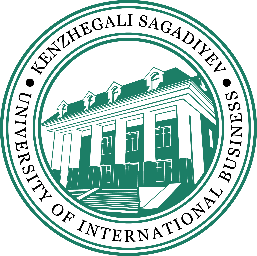 кафедра «Финансы и учет»Уважаемые студенты! Приглашаем Вас принять участие в конкурсах, проводимых в рамках мероприятия «Неделя финансиста»:Награждение победителей и участников пройдет 11 ноября 2022 г. в конференц-зале, 113 аудитория с 15:00-16:00Конкурс на лучшее эссе на тему «Влияние финансовых кризисов на экономику Казахстана» Требования к оформлению конкурсной работы: Объем - 400–500  словШрифт – Times New Roman, 12 кегель; интервал одинарный; абзацный отступ – 1,25.Поля: верхнее и нижнее – 20 мм, левое – 30 мм, правое – 15 мм,На титульном листе указать Ф.И.О, курс, специальность автора (индивидуально)Отправляемый файл должен быть в формате doc, docx, и назван следующим образом: КЭ_Фамилия и инициалы участника (пример: КЭ_Жумажиева Ж.Ж.)Критерии оценивания конкурсной работы:Стиль и структура работы;Проработанность, раскрытие темы;Аналитическое мышление;Интеллектуальная глубина;Примеры;Язык (Работа вычитана и не содержит стилистических, грамматических, орфографических ошибок);Оформление;Объем;Рабочие языки конкурса: русский, казахский, английскийПрием заявок с 4 ноября по14 ноября до 15:00 ч. на почту departmentofyouthpolicy@mail.ru Награждение победителей и участников пройдет 11 ноября 2022 г. в конференц-зале, 113 аудитория с 15:00-16:00Конкурс видеороликов на тему «Венчурное финансирование стартапов в РК» Требования к конкурсной работе: Длительность ролика 1-1,5 минутыРазмер ролика - не более 50MBВ ролике необходимо указать: Ф.И.О, курс, образовательная программа авторов (максимальное количество участников в команде – 4)Отправляемый файл должен быть назван следующим образом: КВ_Фамилия и инициалы участника (пример: КВ_Жумажиева Ж.Ж.)Критерии оценивания конкурсной работы:соответствие работы заявленной теме;креативность видеоролика (новизна идеи, оригинальность, гибкость мышления);информативность;качество видеосъемки;соблюдение требований к конкурсным работамРабочие языки конкурса: русский, казахский, английскийПрием заявок с 1 ноября по10 ноября до 15:00 ч. на почту departmentofyouthpolicy@mail.ru Награждение победителей и участников пройдет 11 ноября 2022 г. в конференц-зале, 113 аудитория с 15:00-16:00Межвузовская деловая игра «Финансовый гений»Межвузовская деловая игра «Финансовый гений» нацелена на развитие у студентов навыков командной работы и решения поставленных задач в сфере финансов и учета.  Дата и место проведения:17 ноября 2022г., в 10:00, г. Алматы, ул. проспект Абая 8А., ауд. 126Критерии игрыК участию в деловой игре приглашаются студенты 3-4 курсов образовательных программ бакалавриата по направлению подготовки Бизнес и управление. Состав команды 3-4 студента.Игра включает следующие этапы:Первый этап - «Знаток финансов» - тестовые вопросы на знания основ финансов, теории денег, процента, кредита Второй этап - «Главный финансовый аналитик» - решение задач в командеТретий этап - «Бизнес-кейс» - решение кейса в команде.Рабочие языки: казахский, русский, английскийЖюри: приглашенные эксперты-практики, представители банковского и финансового сектораРегистрация команд до 14 ноября по ссылке: https://docs.google.com/forms/d/e/1FAIpQLSd3JIr-Qd4t2A1RsPmC6ssRyPSd0b0n3u-wHvolRW_PcGKSXw/viewform?usp=sharing  Викторина «Вперёд к АССА»Викторина «Вперёд к АССА» нацелена на развитие у студентов профессиональных навыков и решения поставленных задач в сфере бухгалтерского учета и аудита, понимания международных этических норм и стандартов АССА. Дата и место проведения: 16 ноября 2022г., в 10:00, г. Алматы, ул. проспект Абая 8А. ауд. 120Критерии викторины:К участию в викторине приглашаются студенты 3-4 курсов образовательных программ по направлению «Бизнес и управление».Этапы «Вперёд к АССА»:Первый этап - «Знаток бухгалтерского учета» - тестовые вопросы на знания основ бухгалтерского учета, концептуальных основ и принципов бух. учета, типового плана счетов и базовых проводок.Второй этап - «Профессиональная этика АССА» - решение коротких ситуативных кейсов (индивидуальное задание).Третий этап - «Бизнес-кейс» (индивидуальное задание).Рабочие языки: казахский, русский, английский.Регистрация участников до 14 ноября по ссылке: https://forms.gle/aBYCVTrFzE9fDE8x7 №МероприятиеСроки1Конкурс на лучшее эссе на тему «Влияние финансовых кризисов на экономику Казахстана»Старт 03.11.2022Прием заявок до 15.11.20222Конкурс видеороликов, посвященный Дню национальной валюты на тему «Венчурное финансирование стартапов в РК»Старт 03.11.2022Прием заявок до 15.11.20223Викторина для студентов 2-4 курсов по ОП Учет и Аудит по АССА «Вперед к АССА»16.11.2022, 10.00-12.00Ауд. 1204Межвузовская Деловая игра «Финансовый гений» В рамках игры мастер-класс от члена жюри, представителя банковского сектора Начальника Управления собственным капиталом АО «First Heartland Jýsan Bank» Александры Шопашевой на тему «Путь к успеху выпускника UIB»Конкурс для зрителей 17.11.2022, 10.00-12.00Ауд. 126